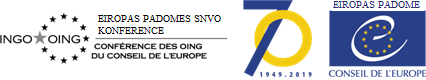 Pieņemts SNVO konferencē 2019. gada 30. oktobrīSaturs1. IevadsViena no būtiskākajām problēmām mūsdienu demokrātijā ir pilsoņu atsvešināšanās no politiskajiem procesiem. Līdzīgi kā daudzos citos kontekstos, šajā kontekstā pilsoniskā sabiedrība ir svarīgs demokrātiskā procesa elements. Tas sniedz pilsoņiem alternatīvu, kādā veidā līdztekus politiskajām partijām un lobijiem virzīt dažādus uzskatus un aizsargāt dažādas intereses lēmumu pieņemšanas procesā.Eiropas Padomes Ministru komiteja Ieteikumā (2007)14 dalībvalstīm atzina “NVO būtisko ieguldījumu demokrātijas un cilvēktiesību pilnveidošanā un īstenošanā, jo īpaši, veicinot sabiedrības informētību un līdzdalību sabiedriskajā dzīvē un nodrošinot valsts iestāžu pārredzamību un pārskatatbildību”.Eiropas Padomes sanāksmē Forum for the Future of Democracy [Forums demokrātijas nākotnei], kas notika Zviedrijā 2007. gada jūnijā, dalībnieki aicināja Eiropas Padomes SNVO konferencē (turpmāk tekstā – “Konference”) sagatavot Labās prakses kodeksu pilsoniskās līdzdalības nodrošināšanai, kurā tiktu ietvertas tādas tēmas kā mehānismi NVO līdzdalībai lēmumu pieņemšanas procesos un pilsoniskās sabiedrības iesaistīšana valsts politikā.Tādējādi Konferences dalībnieki uz šā pamata uzņēmās pienākumu izstrādāt Labās prakses kodeksu pilsoniskās līdzdalības nodrošināšanai lēmumu pieņemšanas procesā. Minētajā dokumentā tika izstrādāts pilsoniskās līdzdalības veicināšanas pamatojums, sistēma un līdzekļi. To sagatavoja pieredzējuši pilsoniskās sabiedrības pārstāvji, tas tika izstrādāts konsultāciju procesā visā Eiropā, valsts un starptautisko nevalstisko organizāciju (NVO) dalībnieki to pārbaudīja un sniedza piezīmes, un dokumentu izmantoja aktīvisti un valsts iestāžu pārstāvji.Lai izveidotu lietotājdraudzīgu, strukturētu un pragmatisku instrumentu lēmuma pieņēmējiem un organizētai pilsoniskajai sabiedrībai, tostarp NVO, Konferencē tika lūgts padoms un ieguldījums citām Eiropas Padomes struktūrām. Vietējo un reģionālo pašvaldību kongress (turpmāk tekstā – “Kongress”) un Parlamentārā asambleja atzinīgi novērtēja Labās prakses kodeksu. Kongress vēlējās sekmēt Kodeksu un izmantot to savā darbā, savukārt Parlamentārā asambleja uzsvēra e-rīku īpašo nozīmi līdzdalības veicināšanā.Tādējādi Konferencē 2009. gada 1. oktobra sanāksmē tika pieņemts Kodekss.Kopš tā laika vairākos Eiropas Padomes dokumentos ir uzsvērts, ka labas pārvaldības nodrošināšanai ir svarīgi, lai sabiedrība pienācīgi piedalītos lēmumu pieņemšanā. Šeit konkrēti jāpiemin vien daži no šiem dokumentiem, piemēram, 12 labas pārvaldības principi, Ministru komitejas Ieteikums dalībvalstīm par pilsoņu līdzdalību vietējā sabiedriskajā dzīvē (CM/Rec(2018)4) vai Ministru komitejas nesenais ieteikums par pilsoniskās telpas aizsardzību, kurā īpaša uzmanība tika veltīta jaunākajiem izaicinājumiem saistībā ar pilsoniskās sabiedrības un NVO biedrošanās brīvību un viedokļu brīvu paušanu Eiropā.Ministru vietnieku 1295. sanāksmē 2017. gada 27. septembrī Ministru komiteja pieņēma Vadlīnijas pilsoniskajai līdzdalībai politisko lēmumu pieņemšanā CM(2017)83 [Guidelines for civil participation in political decision making], kurā uzsvērta pilsoņu līdzdalības centrālā loma demokrātijā.Tādējādi, ņemot vērā sabiedrības un tehnoloģiju attīstību pastāvīgi mainīgajā pasaulē, bija nepieciešams pārskatīt SNVO konferencē 2009. gadā izstrādāto sākotnējo kodeksu. Pamatojoties uz to, 2018. gada 6. novembrī tika rīkota SNVO konferences un Vietējo un reģionālo pašvaldību kongresa apvienotā sanāksme, lai apspriestu grozījumus, kas jāīsteno, un sanāksmes rezultātā tika izstrādāts šis atjauninātais kodekss.Šeit tiek piedāvāts “metodiskajā līdzeklī” izklāstīto labās prakses piemēru kopums. Tomēr šis dokuments nav obligāts un neparedz noteikumus vai izpildes mehānismus. Šeit tiek piedāvātas vadlīnijas visiem demokrātiskajā procesā iesaistītajiem dalībniekiem, kas izriet no konkrētas praktiskās NVO un valsts iestāžu dialoga un sadarbības pieredzes. Virsmērķis ir veicināt mijiedarbību un sekmēt pilsoņu plašāku pilnvarojumu un līdzdalību demokrātiskajos procesos vietējā, reģionālajā un valsts līmenī.Šim instrumentam būtu jārada un tas radīs politisku ietekmi. Tas dos stimulu un pamatu vietējo, reģionālo un valsts iestāžu pašreizējai tendencei apspriesties un sadarboties ar pilsonisko sabiedrību, lai radītu mūsdienīgus demokrātiskas pārvaldības rīkus un vienlaikus padziļinātu pilsoņu līdzdalību sabiedriskajā dzīvē.2. Mērķi un uzdevumiLabās prakses kodeksa pilsoniskās līdzdalības nodrošināšanai galvenais mērķis ir palīdzēt radīt labvēlīgu vidi NVO, kas darbojas Eiropas Padomes dalībvalstīs, kā arī Baltkrievijā. Tālab Kodeksa mērķis ir definēt pamatprincipu, vadlīniju, rīku un mehānismu kopumu, kas vērsts uz pilsonisko līdzdalību politisko lēmumu pieņemšanas procesā. Kodeksu ir paredzēts īstenot vietējā, reģionālajā un valsts līmenī. Tas ir izstrādāts, pamatojoties uz Eiropas NVO praktisko pieredzi un labas prakses piemēriem un metodēm sadarbībā ar valsts iestādēm, ko NVO ir sniegušas.Labās prakses kodeksa mērķis ir arī nodrošināt, ka tas kļūst par būtisku un efektīvu rīku NVO – no vietējā līmeņa līdz starptautiskam līmenim – to dialogā ar parlamentiem, valdībām un valsts iestādēm. Tam ir jākļūst par interaktīvu un uz rīcību vērstu rīku, lai NVO un valsts iestādes visā Eiropā to varētu efektīvi izmantot. Kodeksa atbalstam tiks attiecīgi sniegts metodiskais līdzeklis, kurā ir iekļauti labi un arī mazāk veiksmīgi vai neveiksmīgi praktiski piemēri.Labās prakses kodekss ir paredzēts visu līmeņu NVO, tostarp vietējām un reģionālajām organizācijām, kas darbojas Eiropas Padomes dalībvalstīs un Baltkrievijā, kā arī Eiropas un starptautiskā līmeņa organizācijām.Tas ir paredzēts arī valsts iestādēm, tostarp parlamentam, valdībai un vietējā, reģionālā un valsts līmeņa pārvaldes iestādēm. Neraugoties uz plašo mērķauditoriju, noteiktus Kodeksa segmentus var izmantot visos valsts pārvaldes līmeņos.3. Pilsoniskās līdzdalības vispārējs satvars3.1. Pilsoniskās sabiedrības parametriNVO un organizēta pilsoniskā sabiedrība būtiski veicina demokrātijas un cilvēktiesību pilnveidošanu un īstenošanu. Eiropas Padome terminu “NVO” ir definējusi Ministru komitejas Ieteikumā (2007)14, kurā norādīts, ka “NVO ir brīvprātīgas pašpārvaldes struktūras vai organizācijas, kas izveidotas, lai īstenotu pamatā bezpeļņas mērķus, kurus ir izvirzījuši to dibinātāji vai biedri”.Ņemot vērā ekonomikas attīstību pasaulē un to, ka aizvien vairāk pieaug korporatīvā sektora nozīme, ir izšķirīgi svarīgi attīstīt sadarbības saites attiecībā uz NVO. NVO aktīvi cenšas sadarboties arī, piemēram, ar privāto sektoru. Sadarbība vai partnerattiecības ar korporatīvo sektoru ļauj NVO saņemt ievērojamu finansējumu. Tas ļauj arī korporatīvajam sektoram aktīvi sniegt ieguldījumu veselīgas demokrātiskas sabiedrības veidošanā.Saistībā ar šo Labās prakses kodeksu pilsoniskās līdzdalības nodrošināšanai ar NVO saprot organizētas pilsoniskās sabiedrības grupas, tostarp brīvprātīgas grupas, bezpeļņas organizācijas, apvienības, nodibinājumus, labdarības organizācijas, kā arī ģeogrāfiskas vai interešu kopienas un aizstāvības grupas. NVO pamatdarbības ir vērstas uz tādām vērtībām kā sociālais taisnīgums, cilvēktiesības, demokrātija un tiesiskums. Šajās jomās NVO mērķis ir virzīt lietu izskatīšanu un uzlabot cilvēku dzīvi.NVO ir izšķirīgi svarīgs komponents, kas piedalās atvērtā, demokrātiskā sabiedrībā, iesaistot lielu skaitu fizisku personu. Tas, ka vairums šo fizisko personu ir arī balsotāji, izceļ komplementārās attiecības ar pārstāvības demokrātiju.NVO var dot labumu, sniedzot zināšanas un neatkarīgu kompetenci lēmumu pieņemšanas procesā. Tas ir licis valdībām – gan vietēja līmeņa valdībām, gan reģionālā līmeņa valdībām –, kā arī starptautiskām institūcijām izmantot attiecīgo NVO pieredzi un kompetenci, lai izstrādātu un īstenotu politiku. NVO biedri un sabiedrība uzticējusi NVO paust bažas, pārstāvēt to intereses un panākt iesaisti tiesas lietās, tādējādi sniedzot izšķirīgu ieguldījumu politikas pilnveidošanā.Šajā dokumentā ir uzsvērts organizētas pilsoniskās sabiedrības ieguldījums demokrātiskajos procesos, un tas ir arī vērsts uz ikvienu pilsoni. Šajā gadījumā apvienību un kopienas organizāciju izveides akts ir jāsaprot tādējādi, ka tas ir neatkarīgas sociālas organizācijas akts, nevis uz individuālu darbību vērsts akts. Ar to saprot, ka organizētas grupas pastāv, lai virzītu savu biedru vajadzības, un aizstāvētu plašākas sabiedrības intereses. Tāpēc tās ir galvenais līdzdalības un pilsoņu iesaistes kanāls.3.2. Pilsoniskās līdzdalības principiLai veicinātu konstruktīvas attiecības, NVO un dažādu līmeņu valsts iestādēm būtu jārīkojas saskaņā ar šādiem pamatprincipiem:a) atklātumsNVO apkopo un izplata savu biedru, lietotājgrupu un satraukto pilsoņu viedokļus. Šiem ievaddatiem ir izšķirīga nozīme politisko lēmumu pieņemšanas procesā, kas veicina politikas iniciatīvas kvalitāti, sapratni un ilgtermiņa piemērojamību. Šā principa priekšnoteikums ir, ka līdzdalības procesiem ir jābūt atvērtiem un pieejamiem, pamatojoties uz saskaņotiem līdzdalības parametriem;b) uzticībaAtvērtas un demokrātiskas sabiedrības pamatā ir dalībnieku un sektoru godīga mijiedarbība. Lai arī NVO un valsts iestādēm ir atšķirīga loma, to kopīgo mērķi uzlabot cilvēku dzīvi var sekmīgi sasniegt tikai tad, ja tam pamatā ir uzticība, kas nozīmē pārredzamību, cieņu un savstarpēju uzticamību;c) neatkarībaNVO ir jāskata kā brīvas un neatkarīgas struktūras to mērķu, lēmumu un darbību ziņā. Tās ir tiesīgas rīkoties neatkarīgi un aizstāvēt nostāju, kas atšķiras no iestāžu nostājas, lai arī citkārt tās sadarbojas ar šīm iestādēm. Tām ir jābūt neatkarīgām no tiešas jebkādu valdību kontroles. NVO nedrīkst būt veidota kā politiska partija. Pret NVO ir jāizturas ar cieņu neatkarīgi no tā, vai to viedokļi sakrīt vai nesakrīt ar valsts iestāžu viedokļiem;d) līdzdalībaNVO ir tiesīgas bez diskriminācijas piedalīties dialogā un apspriedē par valsts politikas mērķiem un lēmumiem valdības un daļējos valdības mehānismos visos līmeņos. Līdzdalībai ir jābūt tādai, lai nodrošinātu, ka tiek brīvi pausti visdažādākie cilvēku viedokļi par sabiedrības darbību (Eiropas Padomes Ministru komitejas Ieteikums CM/Rec(2007)14 dalībvalstīm par nevalstisko organizāciju juridisko statusu Eiropā, VII, 76).Šis princips attiecas arī uz jaunu reglamentējošo aktu, kā arī publisko projektu ietekmes novērtējumu, kas ir izšķirīgi svarīgs process, lai nodrošinātu labus tiesību aktus un mazinātu negatīvu blakus iedarbību. Šajā procesā pilsoniskā sabiedrība var dot vērtīgu ieguldījumu, ko sniedz plašas sabiedrības pieredze, ka arī profesionāla kompetence.Papildus ir uzskaitīti šādi principi, kas veicina pilsonisko līdzdalību:i) pārredzamībaVisiem procesiem ir jābūt pārredzamiem un atklātiem, lai tos varētu padziļināti pārbaudīt no abām pusēm, proti, gan valsts pārvalde, gan NVO. Būtiski, lai visi dokumenti, projekti, lēmumi un atzinumi, kas attiecas uz līdzdalības procesu, tiktu savlaicīgi publiskoti. Jānodrošina piekļuve informācijai. Tādā pašā veidā pilsoniskās sabiedrības dalībniekiem NVO ir jānorāda savi mērķi, likumīgās intereses un iespējami interešu konflikti;ii) piekļūstamībaPilsoniskā līdzdalība ir jāizplata skaidri un ar atbilstošiem līdzdalības līdzekļiem gan bezsaistē, gan tiešsaistē un ar jebkādām ierīcēm, pamatojoties uz saskaņotu līdzdalības veidošanas sistēmu;iii) nediskriminācijaPilsoniskā līdzdalība nozīmē, ka ir jāņem vērā visi viedokļi un jāliek tos sadzirdēt, tostarp mazāk privileģēto un visneaizsargātāko personu viedokļi. Tāpēc ir jāizvairās no visiem tādiem pasākumiem tiesvedībā, informācijas publicēšanas veidiem, sapulču un uzklausīšanas organizēšanas utt., kuros ieinteresētās personas vai grupas tiktu izslēgtas no dalības;iv) iekļautībaPilsoniskā līdzdalība nozīmē, ka ir jāiekļauj visas grupas, kurām ir konkrētas intereses un vajadzības, piemēram, jaunieši, vecāka gadagājuma cilvēki, personas ar invaliditāti vai minoritātes. Daudzas no šīm grupām nemaz tik viegli neatsaucas uz līdzdalības aicinājumiem. Tāpēc ir jāveic proaktīvi pasākumi, lai sasniegtu šīs grupas, dotu tām iespēju piedalīties un palīdzētu tām šajā procesā;v) pārskatatbildībaLīdzdalības process ir jāvirza tā, lai sasniegtu rezultātu, un tam ir jābūt atvērtam izmaiņām sākotnējos priekšlikumus. Rezultāti ir jādokumentē un jāpublisko. Visi lēmumu pieņēmēji uzņemas atbildību par saviem lēmumiem, kuriem ir jābūt pamatotiem, pakļautiem padziļinātai pārbaudei un par kuriem var piemērot sankcijas; pastāv tiesiskās aizsardzības līdzekļi par sliktu pārvaldību vai nepareiziem lēmumiem.3.3. Pilsoniskās līdzdalības nosacījumiNosacījumi, pamatojoties uz kuriem apvienība var sākt darbību, ir labi dokumentēti. Saskaņā ar Eiropas Cilvēktiesību un pamatbrīvību aizsardzības konvenciju (ECPAK) ir jābūt tiesībām brīvi paust savus uzskatus (ECPAK 10. pants), pulcēšanās un biedrošanās brīvībai (ECPAK 11. pants) un attiecīgajai Eiropas Cilvēktiesību tiesas praksei. Lai nodrošinātu, ka NVO pamatieguldījums tiek ietverts politisko lēmumu pieņemšanas procesā bez diskriminācijas, ir nepieciešama labvēlīga vide. Labvēlīgu vidi rada tādi nosacījumi kā tiesiskums, demokrātijas pamatprincipu ievērošana, politiskā griba, labvēlīga likumdošana, skaidras procedūras, ilgtermiņa atbalsts un resursi ilgtspējīgas pilsoniskas sabiedrības veidošanai un kopīga telpa dialogam un sadarbībai. Šie nosacījumi ļauj NVO un valsts iestādēm veidot konstruktīvas attiecības, kas balstās uz abpusēju uzticību un savstarpēju sapratni par līdzdalības demokrātiju.4. Kā iesaistītiesLai sasniegtu Labās prakses kodeksā par pilsonisko līdzdalību noteikto politikas pamatmērķi un lai nodrošinātu, ka tas atbilst un ir praktiski piemērojams NVO, tām iesaistoties politisko lēmumu pieņemšanas procesā, šajā sadaļā ir izklāstīts, kā pilsoniskā sabiedrība var piedalīties.Šajā procesā ir divas savstarpēji saistītas dimensijas. Pirmkārt, līdzdalības līmeņi ir aprakstīti 4.1. sadaļā, grupējot tos atkarībā no intensitātes, sākot ar vienkāršu informācijas sniegšanu līdz konsultācijām, dialogam un, visbeidzot, NVO un valsts iestāžu partnerattiecībām. Otrkārt, 4.2. sadaļā ir aprakstīti politisko lēmumu pieņemšanas procesa posmi, proti, valsts iestādes īsteno septiņus posmus – ierosinājums, darba programmas sastādīšana, izstrāde, lēmums, īstenošana, uzraudzība un pārformulēšana.Atsevišķā sadaļā (4.3. sadaļa) ir sniegts ieskats par transversāliem pilsoniskās līdzdalības rīkiem un mehānismiem, kurus var piemērot jebkurā posmā.Apvienojot šos elementus pēdējā 5. sadaļā, tiek izveidots pilsoniskās līdzdalības metodiskais līdzeklis.4.1. Dažādi līdzdalības līmeņiNVO iesaistīšanās dažādu politisko lēmumu pieņemšanas procesos mainās atkarībā no līdzdalības intensitātes. Pastāv četri līdzdalības līmeņi, kas pakāpeniski pieaug, sākot no mazākā līdz augstākajam. Tā ir informācija, konsultācijas, dialogs un partnerattiecības. Tos var piemērot visos lēmumu pieņemšanas procesa posmos, tomēr konkrēti līmeņi bieži vien ir attiecināmi uz noteiktiem procesa posmiem.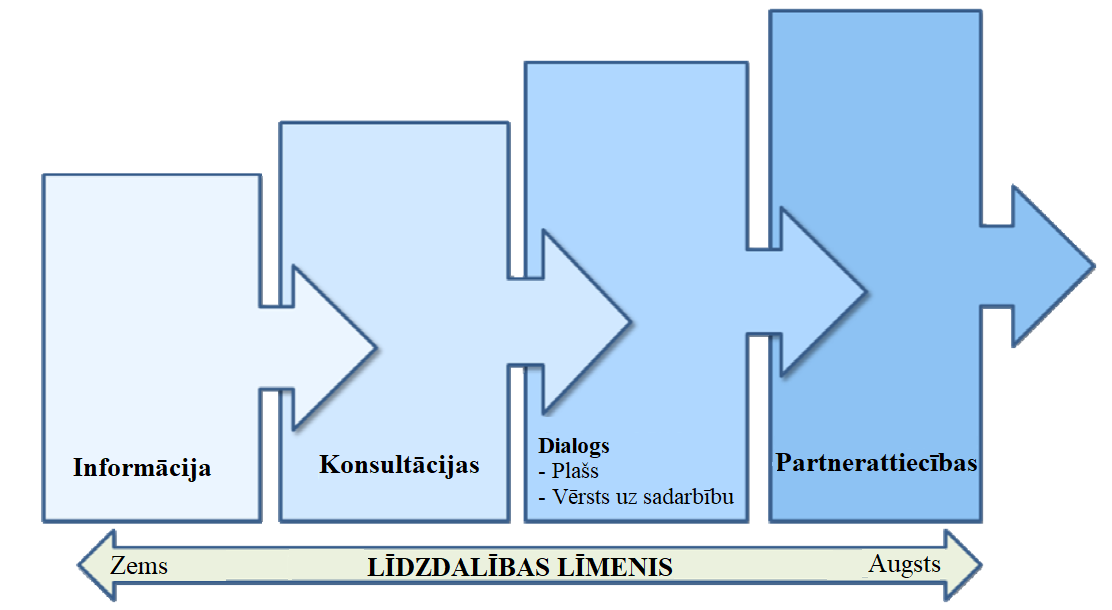 a) InformācijaPiekļuve informācijai ir bāze, pamatojoties uz kuru NVO iesaistās visos turpmākajos politisko lēmumu pieņemšanas procesa posmos. Tas ir samērā zems līdzdalības līmenis, kurā parasti valsts iestādes sniedz vienvirziena informāciju un no NVO netiek prasīta un netiek gaidīta mijiedarbība vai iesaiste.Šeit ietilpst sabiedrības tiesības piekļūt visai informācijai (piemēram, dokumentu projekti, piezīmes un argumentācija) visā politikas ciklā. Valsts iestādei ir jānodrošina, ka sabiedrība saņem savlaicīgu un precīzu informāciju, kas attiecas uz šo procesu.Informācija ir būtiska visos lēmumu pieņemšanas procesa posmos.b) KonsultācijasTā ir iniciatīvas forma, kurā valsts iestādes var lūgt NVO sniegt viedokli par konkrētu politikas tēmu vai izstrādi. Konsultācijās iestādes parasti informē NVO par pašreizējo politikas izstrādi un lūdz sniegt piezīmes, viedokli un atgriezenisko saiti. Iniciatīvu un tēmas sniedz valsts iestādes, nevis NVO.Konsultācijas ir būtiskas visos lēmumu pieņemšanas procesa posmos, proti, politikas izstrādes, uzraudzības un pārformulēšanas posmā.c) DialogsIniciatīvu veidot dialogu var uzņemties katra no pusēm, un dialogs var būt plašs vai vērsts uz sadarbību.Plašs dialogs ir divpusēja saziņa, kas veidota, pamatojoties uz abpusējām interesēm un, iespējams, kopīgiem mērķiem, lai nodrošinātu regulāru viedokļu apmaiņu. Tas var izpausties kā NVO un valsts iestāžu atklātas publiskas uzklausīšanas vai specializētas sanāksmes. Diskusijas ir plašas un nav tieši saistītas ar pašreizējo politikas izstrādes procesu.Uz sadarbību vērsts dialogs tiek veidots, pamatojoties uz abpusējām interesēm par konkrētu politikas izstrādi, kā rezultātā tiek izstrādāta kopīga rekomendācija, stratēģija vai tiesību akts. Uz sadarbību vērstā dialogā ir vairāk pilnvaru nekā plašā dialogā, jo tas sastāv no kopīgām, bieži vien regulārām un biežām sanāksmēm, kas tiek rīkotas, lai izstrādātu politikas pamatstratēģijas un kuru rezultāts parasti ir saskaņots.Dialogs tiek augstu vērtēts visos politisko lēmumu pieņemšanas cikla posmos, bet jo īpaši svarīgs tas ir darba programmas izstrādē, politikas izstrādē un pārformulēšanā.d) PartnerattiecībasPartnerattiecības nozīmē, ka visos politisko lēmumu pieņemšanas procesa posmos – darba programmas izstrādes, politikas izstrādes, lēmumu pieņemšanas un politikas iniciatīvu īstenošanas posmā – puses uzņemas dalītu atbildību. Tā ir līdzdalības augstākā forma.Šajā līmenī NVO un valsts iestādes sanāk kopā, lai cieši sadarbotos, vienlaikus nodrošinot, ka NVO (kas paliek neatkarīga) ir tiesības veikt kampaņas un rīkoties neatkarīgi no partnerattiecību situācijas. Partnerattiecības var ietvert tādas darbības kā īpaša uzdevuma deleģēšana NVO, piemēram, deleģēt pakalpojumu sniegšanu, kā arī piedalīšanās forumos un koplēmumu pieņemšanas struktūru izveidošana resursu sadalei.Partnerattiecības var veidoties visos politisko lēmumu pieņemšanas procesa posmos, un jo īpaši būtiskas tās ir darba programmas izstrādes posmā vai īstenošanas posmā.4.2. Politisko lēmumu pieņemšanas procesa posmiPolitisko lēmumu pieņemšanas process ir cikls, kas sastāv no šādiem septiņiem posmiem: ierosinošas/pamudinošas idejas, darba programmas izstrāde, politikas izstrāde, lēmumu pieņemšana, politikas īstenošana, uzraudzība un politikas pārformulēšana. Katrā posmā NVO un valsts iestādēm ir iespēja mijiedarboties.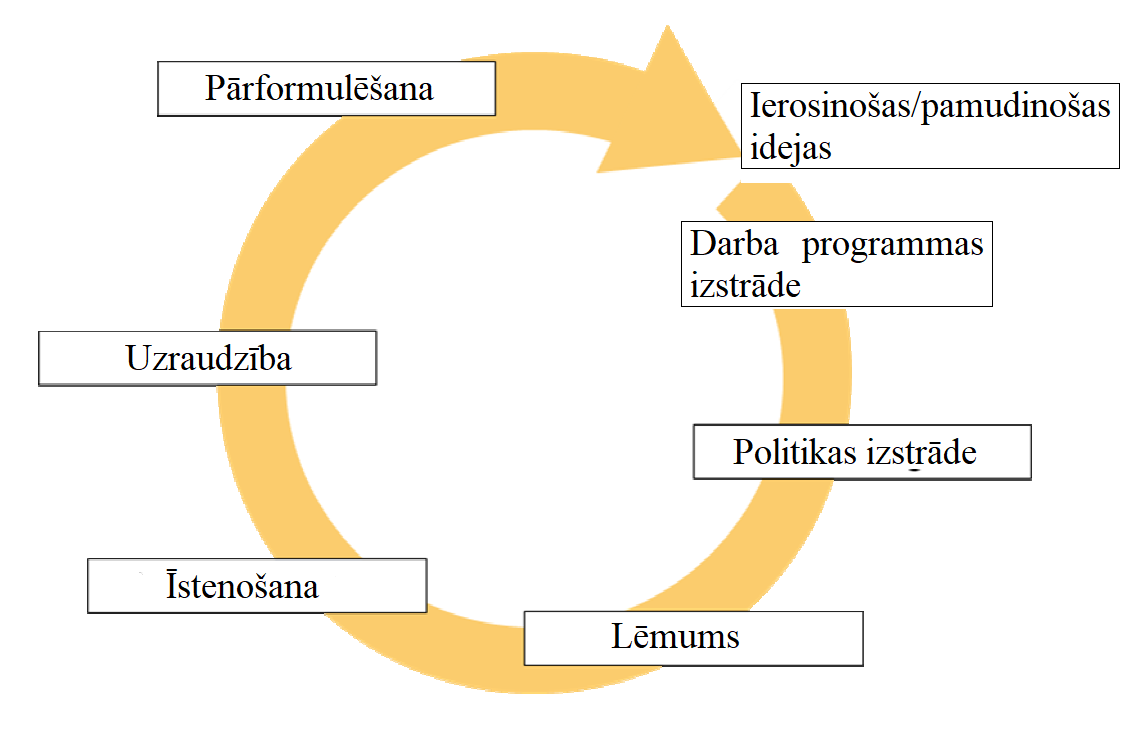 Turpmāk uzskaitīto darbību piemēri ir nepilnīgs saraksts un var ietvert jebkādus citus veicamos pasākumus.a) Ierosinošas/pamudinošas idejasPilsoniskai līdzdalībai ir jāsākas jebkura lēmumu pieņemšanas procesa pirmajā posmā, kurā tiek apkopotas idejas un ierosinājumi attiecībā uz nākotnes tiesību aktiem, pilnveidojumiem utt. Ierosinājumu sākt šādu jaunu virzību var sniegt arī pilsoniskā sabiedrība, kas pauž savas vajadzības un vēlmes valdībai/valsts pārvaldei.b) Darba programmas izstrādePolitisko darba programmu saskaņo parlaments un valdība, bet to var ieskicēt NVO vai vairāku NVO grupas, rīkojot kampaņas par attiecīgiem jautājumiem, vajadzībām un bažām un lobējot tās. Jaunās politikas iniciatīvas bieži vien ir NVO rīkoto kampaņu ietekmes rezultāts. Šajā posmā NVO mērķis ir ietekmēt lēmuma pieņēmējus kopējo interešu vārdā un rīkoties tā, lai papildinātu politiskās debates.NVO ieguldījumsAizstāvēšana – raisīt jautājumus, paust bažas un vajadzības attiecībā uz konkrētu lietotāju grupu, sniegt sabiedrību interesējošu viedokli, kas vēl nav ietverts tiesību aktos vai citos politikas dokumentos, instrumentos vai pasākumos.Informēšana un informētības līmeņa celšana – sniegt valsts iestādēm faktus, kurus ir konstatējusi NVO,iesaistīt un pārstāvēt biedrus, lietotājus un galvenās iedzīvotāju grupas un būt par izplatīšanas kanālu, lai sasniegtu iedzīvotājus; uzklausīt, reaģēt un informēt.Kompetence un padoms – ekspertiem ar zināšanām kādā konkrētā jautājumā ir izšķiroša loma politiskās darba programmas izstrādē. Viņi veic analīzi un izpēti, kurā nosaka sabiedrības pašreizējās un turpmākās vajadzības un paver būtiskas perspektīvas.Inovācija – izstrādāt jaunus risinājumus un pieejas; demonstrēt, kā tos var iekļaut politiskajā darba programmā.Pakalpojumu sniegšana – galvenais dalībnieks politikas veidošanā un alternatīvu vai neesošu pakalpojumu radīšanā kādai konkrētai lietotāju grupai.Valsts iestāžu pienākumiInformācijas apmaiņa – sniegt atjauninātu, precīzu un savlaicīgu informāciju piekļūstamā formātā visām ieinteresētajām personām.Procedūras – izstrādāt un stingri ievērot pārredzamu lēmumu pieņemšanas procesu. Nodrošināt skaidras, atklātas un pieejamas procedūras līdzdalības nodrošināšanai.Resursu sniegšana – nodrošināt pilsoniskajai sabiedrībai iespēju aktīvi piedalīties, piemēram, piešķirot budžetu, sniedzot atbalstu natūrā vai administratīvus pakalpojumus.Reaģētspēja – nodrošināt attiecīgo valsts iestāžu pārstāvju aktīvu iesaisti; uzklausīt, reaģēt un sniegt atgriezenisko saiti.Noderīgi rīki un mehānismiInformācija:viegla un atvērta piekļuve attiecīgai, precīzai un savlaicīgai informācijai par politikas procesu, dokumentiem un politisko lēmumu pieņēmējiem, piemēram, tiešsaistes datubāzes;izpēte, lai saprastu problēmjautājumu un izstrādātu piedāvājamos risinājumus;kampaņas un lobēšana, ko NVO veic, lai veicinātu izpratni, piemēram, politikas dokumenti, plakāti un bukleti, tīmekļa vietnes, publikācijas plašsaziņas līdzekļos un publiskas demonstrācijas;tīmekļa vietne, kurā ir pilnīga piekļuve nozīmīgiem dokumentiem un tiek izziņoti sabiedriski pasākumi.Konsultācijas:petīcijas var iesniegt, izmantojot tiešsaistes rīkus, piemēram, e-petīcijas vai tīmekļa forumu;konsultācijas tiešsaistē vai citā veidā, lai apkopotu ieinteresēto personu intereses un ieteikumus.Dialogs:uzklausīšana un publiskie forumi, kuros piedalās ieinteresētās personas un kuri tiek rīkoti, lai noteiktu un interpretētu dažādu grupu intereses un problēmas;pilsoņu forumi un nākotnes padomes, ko rīko, lai apspriestos ar pilsoņiem un NVO;valdības galvenais kontaktpunkts, kas nodrošina iespēju pilsoniskajai sabiedrībai piekļūt informācijai par pašreizējām politikas iniciatīvām.Partnerattiecības:darba grupa vai komiteja, kas izveidota kā pastāvīga vai ad hoc ekspertu grupa, lai konsultētu par politikas preferencēm.c) Politikas izstrādeValsts iestādēm parasti ir labi izveidoti politikas izstrādes procesi. Šajā posmā NVO bieži vien tiek iesaistītas tādās jomās kā problēmu identificēšana, risinājumu piedāvāšana un pierādījumu sniegšana par piedāvātajiem priekšlikumiem, piemēram, interviju vai izpētes veidā. Pamatelements šajā posmā ir konsultēšanās iespēju veicināšana, kā arī dažādu veidu dialogs, lai apkopotu galveno ieinteresēto personu sniegtos ievaddatus.NVO ieguldījumsAizstāvēšana – garantēt, ka tiek izskatītas to ieinteresēto personu vajadzības un intereses, kuras skar izstrādātā politika.Informēšana un informētības līmeņa celšana – NVO informē biedrus, lietotājus un galvenās iedzīvotāju grupas par izstrādes procesu.Kompetence un padoms – analizēt un veikt izpēti par izskatāmajiem jautājumiem vai rosināt papildu prioritātes, kas būtu jāiekļauj politikas izstrādē.Inovācija – sniegt risinājumus, ieviešot jaunas pieejas, praktiskus risinājumus un konkrētus modeļus, kas sniedz labumu konkrētām lietotāju grupām.Pakalpojumu sniegšana – sniegt ievaddatus politikas izstrādes procesā, lai nodrošinātu, ka tiek izskatītas konkrētu lietotāju vajadzības un tiek izpildīti nepieciešamie nosacījumi.Uzraudzības funkcija – sekot izstrādes procesam, lai pārliecinātos, ka tiek izskatītas ieinteresēto personu bažas un ka process ir iekļaujošs un pārredzams.Valsts iestāžu pienākumiInformācijas apmaiņa – sniegt savlaicīgu un vispusīgu informāciju par pašreizējiem konsultāciju procesiem.Procedūras – izstrādāt un stingri ievērot minimālos konsultāciju standartus, piemēram, skaidrus mērķus, dalības noteikumus, laika grafikus, kontaktpersonas utt. Organizēt atklātas konsultāciju sanāksmes, tostarp uzaicināt visas iespējamās ieinteresētās personas.Resursu sniegšana – nodrošināt pietiekami daudz laika un līdzekļu konsultācijām, lai veicinātu dažādu līmeņu pilsoniskās sabiedrības līdzdalību.Reaģētspēja – nodrošināt attiecīgo valsts iestāžu pārstāvju aktīvu iesaisti; uzklausīt, reaģēt un sniegt atgriezenisko saiti par konsultāciju atbildes reakciju.Noderīgi rīki un mehānismiInformācija:atvērta un brīva piekļuve politikas dokumentiem, tostarp vienotais informācijas punkts par politikas izstrādi, kurā informācija ir pieejama dažādos formātos, lai sasniegtu sabiedrību;tīmekļa vietne, kurā ir pilnīga piekļuve nozīmīgiem dokumentiem un tiek izziņoti sabiedriski pasākumi.kampaņas un lobēšana, lai ieskicētu izstrādājamās politikas veidolu ar nostājas dokumentiem, vēstulēm, manifestiem;uzklausīšanu, sanāksmju un debašu tīmekļapraide, kas ļauj interesentiem skatīties un klausīties reāllaikā;izpēte, lai sniegtu ievaddatus politikas izstrādes procesā.Konsultācijas un dialogs:uzklausīšana un jautājumu un atbilžu paneļi, kuros ieinteresētās personas identificē un interpretē problemātiskus jautājumus un bažas un apkopo priekšlikumus klātienē vai tiešsaistē;ekspertu semināri un sanāksmes, kuros iesaista ekspertus, lai izstrādātu specializētu pētniecību vai veiktu pētījumus, kurus var izmantot politikas izstrādē;ieinteresēto personu komitejas un konsultatīvās struktūras, kuru sastāvā ir NVO sektora pārstāvji vai kurās tos iekļauj; tās var būt pastāvīgās vai ad hoc komitejas un struktūras.Partnerattiecības:kopīga izstrāde – aktīva iesaistīšanās likumdošanas procesa izstrādes posmos.d) LēmumsPolitisko lēmumu pieņemšanas formas atšķiras atkarībā no nacionālā konteksta un likumdošanas. Kopējas iezīmes – ministrija izstrādā valdības politikas norādījumus, vai likumdošana, piemēram, likumu pieņem ar parlamenta balsojumu, vai sabiedrisks referendums, kura rezultātā ir jāizstrādā tiesību akts. Jānodrošina, ka likumprojekti un ierosinājumi ir atvērti NVO priekšlikumiem un līdzdalībai. Valsts iestādēm pirms lēmuma pieņemšanas ir jāizvērtē dažādi viedokļi un atzinumi. Šajā posmā konsultācijas ir galvenais elements, lai pieņemtu apzinātu lēmumu. Tomēr pilnvaras izvēlēties galīgo variantu ir valsts iestādēm, ja vien lēmums nav pieņemts tautas balsojumā, referendumā vai izmantojot koplēmuma mehānismu.NVO ieguldījumsAizstāvēšana – pārliecināt lēmumu pieņēmējus pirms balsojuma.Informēšana un informētības līmeņa celšana – informēt biedrus, lietotājus un galvenās iedzīvotāju grupas par politiskajiem lēmumiem un to iespējamo ietekmi.Kompetence un padoms – sniegt detalizētu analīzi, lai informētu un pārliecinātu lēmumu pieņēmējus.Uzraudzības funkcija – sekot līdzi lēmumu pieņemšanas procesam, nodrošinot, ka tas ir demokrātisks, pārredzams un optimāli efektīvs.Valsts iestāžu pienākumiInformācijas apmaiņa – sniegt informāciju par to, kādas politiskās nostādnes pašreiz tiek virzītas lēmumu pieņemšanas procesā.Procedūras – piedāvāt koplēmuma mehānismu procedūras un attiecīgā gadījumā tās ievērot.Resursu sniegšana – nodrošināt un atbalstīt aktīvu pilsoniskās sabiedrības piedalīšanos, lēmumu pieņemšanas posmā iesaistot NVO.Reaģētspēja – uzklausīt pilsoniskās sabiedrības ierosinājumus, ņemt tos vērā un atbildēt uz tiem.Noderīgi rīki un mehānismiInformācija:kampaņas un lobēšana – pārliecināt lēmumu pieņēmējus, piemēram, izmantojot bukletus, tīmekļa vietnes, publikācijas plašsaziņas līdzekļos un publiskas demonstrācijas.Konsultācijas un dialogs:atklātas plenārsesijas vai komiteju sesijas – nodrošināt atvērtu piekļuvi debatēm lēmumu pieņemšanas procesā.Partnerattiecības:kopīgu lēmumu pieņemšana, rīkojot forumus, konferences vienprātības panākšanai un citas dalībnieku sanāksmes;koplēmuma pieņemšana, piemēram, piedalīšanās budžeta plānošanā.e) ĪstenošanaŠajā posmā daudzas NVO ir visaktīvākās, piemēram, pakalpojumu sniegšanā un projekta izpildē. NVO ir izdarījušas lielu darbu iepriekšējos posmos, piemēram, centušās ietekmēt politikas īstenošanu. Šajā posmā ir īpaši svarīgi nodrošināt, ka paredzētais rezultāts tiks sasniegts. Šajā posmā ir svarīgi, lai būtu iespējams piekļūt skaidrai un pārredzamai informācijai par gaidāmajiem rezultātiem un iespējām, kā arī lai būtu aktīvas partnerattiecības.NVO ieguldījumsInformēšana un informētības līmeņa celšana – primāri koncentrēties uz sabiedrības informētības līmeņa celšanu, skaidrot ieguvumus, trūkumus un politikas ietekmi.Pakalpojumu sniegšana – viens galvenais dalībnieks, kas īsteno politikas iniciatīvas, bieži vien uzņemas galveno atbildību par pakalpojumu sniegšanu.Uzraudzības funkcija – novērtēt un nodrošināt, ka politika tiek īstenota, kā paredzēts, bez kaitīgas blakus ietekmes.Valsts iestāžu pienākumiInformācijas apmaiņa – sniegt informāciju par īstenošanas stratēģijām, valsts iepirkumu procedūrām un projekta vadlīnijām.Procedūras – ievērot noteiktās politikas īstenošanas normas un regulējumu.Resursu sniegšana – nodrošināt pilsoniskajai sabiedrībai iespēju aktīvi piedalīties īstenošanas posmā, piemēram, piešķirot budžetu, sniedzot atbalstu natūrā vai administratīvus pakalpojumus.Reaģētspēja – būt pieejamām un reaģēt uz īpašām vajadzībām, kas rodas saistībā ar politikas īstenošanas apstākļiem.Noderīgi rīki un mehānismiInformācija:atvērta un brīva piekļuve publiskā sektora dokumentiem, kas attiecas uz projektiem un īstenošanas lēmumiem;tīmekļa vietne, kurā ir pilnīga piekļuve nozīmīgiem dokumentiem un tiek izziņoti sabiedriski pasākumi;brīdinājuma e-pasti, kuros izziņo par gaidāmo projektu un finansējuma iespējām;bieži uzdotie jautājumi – tiešsaistē vai citos kanālos, piedāvājot informāciju, kas sniegta jautājumu un atbilžu veidā, lai sniegtu praktisku palīdzību un norādes;publiski reklamēta iepirkuma procedūra, lai nodrošinātu atklātu, pārredzamu pakalpojuma sniegšanas procesu.Konsultācijas:pasākumi, konferences, forumi un semināri, lai informētu NVO un sabiedrību par politikas īstenošanu un lai apspriestos ar tām par šo jautājumu.Dialogs:spēju palielināšanas semināri, lai vairotu zināšanas un spējas attiecībā uz īstenošanu;mācību semināri NVO un valsts iestādēm par konkrētām tēmām, kas attiecas uz īstenošanu, piemēram, iepirkuma, projekta, finansējuma piemērošanu.Partnerattiecības:stratēģiskās partnerattiecības – NVO un valsts iestādes izveido partnerattiecības, lai īstenotu politiku; tām var būt plašs diapazons no mazas izmēģinājuma shēmas līdz pilnīgai atbildībai par īstenošanu.f) UzraudzībaŠajā posmā NVO loma ir uzraudzīt un vērtēt īstenotās politikas rezultātus. Svarīgi, lai būtu ieviesta efektīva un pārredzama uzraudzības sistēma, lai nodrošinātu, ka politika/programma sasniedz paredzēto mērķi.NVO ieguldījumsAizstāvēšana – uzraudzīt un paust viedokli, vai politikas iniciatīva ir sasniegusi tos, kam tā bija paredzēta, un vai sabiedrībai devusi vēlamo rezultātu.Kompetence un padoms – apkopot pierādījumus vai pētījumus par politikas ietekmi; ietver ideju laboratorijas un pētniecības institūtus.Pakalpojumu sniegšana – pienākums uzraudzīt, vai programmas ietekmē ir sasniegts kvalitatīvs, ilgtspējīgs un efektīvs rezultāts, un sniegt reālu gadījumu piemērus.Uzraudzības funkcija – prioritāri uzraudzīt politikas ietekmi, lai nodrošinātu, ka paredzētie mērķi ir sasniegti.Valsts iestāžu pienākumiInformācijas apmaiņa – sniegt informāciju par politikas pašreizējo statusu.Reaģētspēja – uzklausīt un reaģēt uz konkrētiem NVO vai pilsoniskās sabiedrības ierosinātiem jautājumiem.Noderīgi rīki un mehānismiInformācija:atvērta un brīva piekļuve informācijai par politikas virzību;pierādījumu vākšana, lai apkopotu gadījumus un statistiku par projekta īstenošanu;politikas un tās ietekmes novērtēšana, rīkojot konferences un sniedzot ziņojumus;neatkarīgi pētījumi, lai formulētu galvenās gūtās mācības.Konsultācijas:atgriezeniskās saiknes mehānismi, lai sekotu virzībai, piemēram, aptaujas, tīmekļa aptaujas vai anketas.Dialogs:darba grupa vai komiteja, kuras sastāvā ir NVO (gan lietotāji, gan sniedzēji), kas atbild par politikas iniciatīvas uzraudzību un novērtēšanu.Partnerattiecības:darba grupa vai komiteja, kuras sastāvā ir NVO un valsts iestādes un kura sanāk kopā, lai izveidotu stratēģiskas partnerattiecības politikas iniciatīvas uzraudzībai un novērtēšanai.g) PārformulēšanaŅemot vērā zināšanas, kas iegūtas pēc īstenotās politikas izvērtēšanas, un jaunas vajadzības, kas rodas sabiedrībā, bieži vien ir nepieciešams mainīt politikas formulējumu. Tas ir jādara, pamatojoties uz piekļuvi informācijai un iespējām veidot dialogu, lai noteiktu vajadzības un iniciatīvas. Pārformulēšana ļauj uzsākt jaunu lēmumu pieņemšanas ciklu.NVO ieguldījumsAizstāvēšana – lobēt politikas atjaunošanu, paužot pašreizējās politikas ierobežojumus vai blakus ietekmi, lai apmierinātu lietotāju vai iedzīvotāju vajadzības.Kompetence un padoms – veikt izpēti un analīzi, lai noteiktu pašreizējās politikas iniciatīvas trūkumus un sniegtu pamatojumu, kāpēc tās formulējums jāmaina.Inovācija – izstrādāt jaunas pieejas, lai risinātu attiecīgo politikas jautājumu; tas var būt politikas atjaunošanas pamatelements.Pakalpojumu sniegšana – identificēt šķēršļus un iegūt pierādījumus, lai parādītu radušās vajadzības, kuru dēļ ir nepieciešams mainīt politikas formulējumu.Valsts iestāžu pienākumiInformācijas apmaiņa – sniegt informāciju par politikas iespējamo pārskatīšanu un par to, kā tās uztver nepieciešamību mainīt politiku.Procedūras – nodrošināt skaidrus, atklātus un pieejamus procesus līdzdalības nodrošināšanai.Resursu sniegšana – nodrošināt un atbalstīt aktīvu pilsoniskās sabiedrības līdzdalību.Reaģētspēja – uzklausīt NVO ierosinājumus un rīkoties saskaņā ar tiem.Noderīgi rīki un mehānismiInformācija:atvērta un brīvi pieejama informācija, kas sniedz novērtējumus, pētījuma rezultātus un citus pierādījumus par esošo politiku.Konsultācijas:konference vai sanāksme, kurā nosaka nākamos posmus, ko plāno valsts iestāde;tiešsaistes konsultācijas, lai apkopotu pilsoniskās sabiedrības viedokļus par politikas/projekta turpmāko izpildi.Dialogs:semināri un apspriešanās forumi, kuros iesaista ieinteresētās personas, lai izstrādātu jaunus virzienus politikas jomā, piemēram, metodes “pasaules kafejnīca” (World café), “atvērta telpa”, citas prātavētras metodes.Partnerattiecības:sarba grupa vai komiteja, kurā NVO veido ekspertu grupu kopā ar citām ieinteresētajām personām un valsts iestādēm nolūkā ieteikt pārskatīto politiku.4. 3. Transversāli rīki un mehānismi pilsoniskajai līdzdalībaiKonsultāciju laikā saistībā ar Labās prakses kodeksu par pilsonisko līdzdalību no visas Eiropas tika apkopoti noteikti rīki un mehānismi, kas sniedz transversālu atbalstu līdzdalībai visā lēmumu pieņemšanas procesā.a) E-līdzdalībaE-līdzdalība ir svarīga E-demokrātijas sastāvdaļa. Tādējādi ir jāievēro visi laba demokrātisku lēmumu pieņemšanas procesa principi, pievienojot E-rīku izmantošanas aspektu. E-rīki sniedz lielisku iespēju uzlabot demokrātisku praksi un organizētas pilsoniskās sabiedrības līdzdalību. Tie var būtiski uzlabot institūciju pārredzamību, pārskatatbildību un reaģētspēju, veicināt iedzīvotāju iesaisti un paplašināt demokrātiskā procesa iespējas, piekļūstamību un iekļautību. Šie rīki var paplašināt un padziļināt politisko līdzdalību, dodot iespēju iedzīvotājiem veidot saikni ar saviem ievēlētajiem pārstāvjiem.Lai sasniegtu šo pozitīvo rezultātu, rīki ir jāizmanto ar mērķi uzlabot iekļautību un pārredzamību un atvieglot līdzdalību. Tiem ir jānovērš jaunu šķēršļu rašanās. Tomēr šos rīkus var izmantot arī nepareizi un manipulatīvi. Tāpēc ir jāveic pasākumi, lai mazinātu šos riskus, pilnībā ievērojot prasības nodrošināt datu aizsardzību un tiesības uz privātās dzīves neaizskaramību.Daudzās valstīs mūsdienās visbiežāk izmantotie rīki ir centrālie elektroniskie portāli. Lai pilnībā izmantotu e-rīku potenciālu, visiem dalībniekiem, tostarp visu līmeņu valsts iestādēm un organizētai pilsoniskajai sabiedrībai, šie rīki ir jāintegrē lēmumu pieņemšanā. Valdības un pilsoņu savstarpējās attiecībās e-līdzdalībai ir izšķiroša nozīme, būtiski stiprinot valdības darbības un valsts attīstību. Svarīgi e-līdzdalības komponenti ir e-informācija, e-konsultācijas un e-lēmumi.E-pārvaldība arī ir savstarpēji saistīta ar e-līdzdalību. Šī koncepcija ir jo īpaši spēcīgs rīks vietējām pašvaldībām, kas ļauj iesaistīties pārvaldībā, uzlabojot piekļuvi informācijai, vienlaikus padziļinot pilsoņu līdzdalību politikas veidošanas procesā. Iesaistot pilsoņus, e-pārvaldība var uzlabot valdības un valsts pārvaldes attiecības, kas balstītas uz vispārēju uzticēšanos. Tādēļ tai ir jābūt arī iekļaujošai, vienkārši lietojamai un nedrīkst radīt jaunus šķēršļus pilsoņiem. Lai tai pilnībā uzticētos, ir jānodrošina augsts datu aizsardzības līmenis un jāgarantē pilsoņu tiesības uz privātās dzīves neaizskaramību.b) Līdzdalības spēju palielināšanaVietējo, reģionālo un valsts NVO ir būtiski attīstīt spējas un prasmes, lai varētu aktīvi iesaistīties politikas formulēšanā, projekta izstrādē un pakalpojumu sniegšanā. Spēju palielināšana var būt arī mācību semināri, kas tiek rīkoti, lai labāk saprastu, kāda ir attiecīgi NVO un valsts iestāžu loma šajā iesaistē, kā arī apmaiņas programmas, ko rīko, lai veicinātu savstarpējo izpratni par NVO un valsts iestāžu situāciju.c) NVO un valsts iestāžu sadarbības struktūrasLai veicinātu valsts iestāžu un NVO attiecības, vairākas valstis ir izveidojušas koordinējošas iestādes. Tajās ietilpst valsts pārvaldes iestādes, piemēram, kontaktpersona saziņai ar pilsonisko sabiedrību katrā ministrijā vai centrālā koordinējošā iestāde kā vienots sarunu partneris, kopīgas struktūras, piemēram, ieinteresēto personu komitejas, darba grupas, ekspertu padomes un citas konsultatīvās struktūras (pastāvīgas vai ad hoc), vai NVO apvienības/koalīcijas, kas apvieno resursus un izstrādā kopēju nostāju.d) Pamatdokumenti par NVO un valsts iestāžu sadarbībuDaudzās Eiropas valstīs ir izstrādāti pamatnolīgumi, kuros izklāstīt apņemšanās, lomas un pienākumus, kā arī sadarbības procedūras. Šajos dokumentos ir skaidri izklāstīts NVO un valsts iestāžu attiecību pamats un tādējādi veicināts pastāvīgs to dialogs un savstarpēja sapratne. Tajos ietilpst divpusēji nolīgumi ar parlamentu vai valdību, stratēģijas dokumenti sadarbības jomā, kā arī valsts iestāžu pieņemtas oficiālas sadarbības programmas. Pamatnolīgumi pastāv vietējā un valsts līmenī, proti, tos izstrādā sadarbības biroji. Valstīs, kurās ir izveidoti sadarbības biroji, ir uzsāktas programmas, lai attīstītu NVO partnerus un nodrošinātu to ilgtspēju.5. Metodiskais līdzeklisMetodiskais līdzeklis papildinās Labās prakses kodeksu un sniegs praktiskus piemērus, lai parādītu, kuras metodes ir darbojušās labi konkrētajā vidē un kuras praktiskās metodes ir izrādījušās mazāk sekmīgas vai var graut vai negatīvi ietekmēt līdzdalības procesu.Metodiskajam līdzeklim ir jābūt pastāvīgā apritē, un tas tiks kopīgi izstrādāts Konferencē un Kongresā. Konferencē un Kongresā notiks pieredzes apmaiņa un tiks salīdzināts, kā katra no pusēm uztver līdzdalības procesus, proti, administrācijas/valdības puse un pilsoniskās sabiedrības puse.Pēc sākumposma, kurā tiek mērķtiecīgi meklēti informatīvākie piemēri, administrācijām/valdībām un NVO lūgs aizpildīt veidlapu un sniegt atgriezenisko saiti par līdzdalības procesiem, lai metodisko līdzekli padarītu vēl pilnīgāku. Kā Konferences un Kongresa kopuzņēmums, kas koriģēs šo procesu, tas arī nodrošinās, ka abas šīs institūcijas turpinās sadarbību Labās prakses kodeksa izstrādes jomā.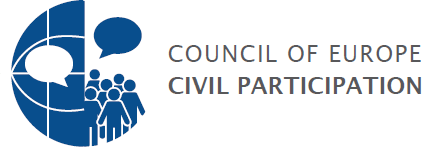 EIROPAS PADOMEPILSONISKĀ LĪDZDALĪBALABĀS PRAKSES KODEKSS PILSONISKĀS LĪDZDALĪBAS NODROŠINĀŠANAI LĒMUMU PIEŅEMŠANAS PROCESĀPĀRSKATĪTĀ REDAKCIJA